20215 Feb– 28 FebWELCOME Perth Festival curates and presents an annual arts festival of the highest international quality. We aspire to create new work and stimulate discourse about Western Australia and our place in a complex and political world.The Festival’s ambition is to lift audience expectations and opportunities for Western Australian arts practice, contributing to a vibrant and resilient culture. Under the leadership of Artistic Director Iain Grandage, Perth Festival has committed to presenting work by the world’s leading artists with disability. This commitment addresses a core value of the Festival’s artistic vision to celebrate difference and develop diverse audiences.In partnership with DADAA, Perth Festival will champion accessibility for artists and audiences. This partnership will create opportunities for a dynamic exchange of ideas and practice between visiting international artists with disability and the Western Australian and national arts community and audiences.This guide contains useful information about our accessible performances and how to book for them including Audio Description, Tactile Tours, Captioned and Auslan interpreted performance along with a detailed venue guide. If you require additional information, please contact us on 08 6488 8616 or access@perthfestival.com.au and we will be happy to assist. Further information can also be found on our website perthfestival.com.auBOOKING INFORMATIONTo enable us to determine your requirements and assist you fully, accessible booking services are available in person, by phone, email or online. When booking tickets, please inform staff of any access requirements to ensure suitable seating is allocated or equipment such as captioning devices are reserved. PHONEFestival tickets are sold through various authorised ticketing agents, each with varying transaction, credit card and processing charges, depending on where and how you purchase your ticket. For full booking conditions, please visit perthfestival.com.auPerth Festival Info Centre: 08 6488 5555. Access requirements and Companion Card booking are available on 08 6488 8616.To book tickets for the following venues please call the Access and Companion Card booking numbers listed below:State Theatre Centre, His Majesty’s Theatre, Subiaco Arts Centre, Quarry Amphitheatre: Perth Theatre Trust 08 6212 9292 Perth Concert Hall: 08 9231 9999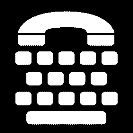 Perth Festival is happy to receive phone calls via the National Relay Service. TTY users phone 133 677, then ask for 08 6488 8616Speak and Listen users phone 1300 555 727 then ask for 08 6488 8616Internet relay users connect to the NRS https://internet-relay.nrscall.gov.au/  EMAIL Email your accessible seating request to access@perthfestival.com.au Please ensure you include the Event Name, Venue, Date and Time and access requirements along with your contact details and our Ticketing staff will contact you to process the payment.COUNTEREvents held at the State Theatre Centre, His Majesty’s Theatre, Subiaco Arts Centre and Quarry Amphitheatre can be purchased at any Perth Theatre Trust venue. Film tickets for UWA Somerville can be purchased at the door prior to the start of the film, subject to availability.Tickets to events at Perth Concert Hall can be purchased from the foyer box office.ONLINEYou can book for all access bookings online including Auslan interpreted, captioning, audio description and wheelchair and Companion Cards. AUDIO DESCRIPTION AND AUSLAN INTERPRETING BOOKINGSFor Auslan interpreted or Audio Described performances please use the following Promo Codes to unlock the special reserved seating:Auslan Interpreting AUSLANAudio Description AUDIOCreate a log in and enter the promo code to see all access performances associated with that code. Please visit the bookings page on our website for more details. CAPTIONING BOOKINGSAll captioned performances for Perth Festival 2021 have open captioning. Patrons can select any location in any price reserve during the booking process.WHEELCHAIR & COMPANION BOOKINGSFor wheelchair bookings select the wheelchair seat or price type at the time of booking. Please email access@perthfestival.com.au  with specifications and dimensions of the wheelchair and any additional user requirements (such as the preference to transfer to a seat). We will send confirmation of your request and give you access to book online. For patrons who require the assistance of a companion or carer, a second ticket is issued at no cost to the Companion Card holder. To register for online bookings please email access@perthfestival.com.au with a photo of your card or full details such as CC number, full name and expiry and any user requirements. We will send confirmation of your request and give you access to book online. Returning Companion Card patrons do not need to send these details unless your card has expired.Companion Card Perth Festival supports the Companion Card program. For patrons who require the assistance of a companion or carer, a second ticket is issued at no cost to the Companion Card holder.Please contact Perth Festival directly on 08 6488 8616 to assist with your booking or follow the process below to be able to book online.To register for online bookings please email access@perthfestival.com.au with a photo of your card or full details such as CC number, full name and expiry and any user requirements. Once we have assigned this into the system we will send you through a confirmation and give you access to the online mode of sale.The Perth Festival office will be closed over the Christmas period from Wednesday 23 December 2020 to Tuesday 5 January 2021 inclusive. The Festival Info Centre will re-open and return to normal trading hours on Wednesday 6 January 2021. AUDIO DESCRIBED & TACTILE TOUR PERFORMANCES 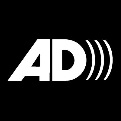 Audio Described performances provide people with vision impairment live commentary of the visual elements of a performance via a personal headset. 
They will describe information such as facial expressions, costume, scenery and action sequences without intruding on the actors’ dialogue. Patrons utilising the service are advised to arrive at the venue at least 20 minutes prior to the performance to collect their equipment from the Front of House and be comfortably seated. The commentary will commence 10 minutes prior to the performance.If you would like to take advantage of the Audio Description service, please let us know when booking to reserve your headset.
 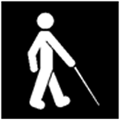 Tactile tours may also be provided as part of the Audio Description service. The guided tour is conducted prior to the performance and gives patrons with vision impairment and their companions an opportunity to be escorted onto the set and handle a selection of costumes and props. During the tour, the audio describers will describe the items being introduced and how they will feature in the performance.  Tactile tours are free but should be booked in advance.The following performances are Audio Described and include a Tactile Tour:Archives of Humanity, State Theatre Centre Sun 7 Feb 4pmBlack Brass, State Theatre Centre Sat 27 Feb 7.30pmChildren of the Sea, Subiaco Arts Centre Fri 12 Feb 7pmHOUSE, State Theatre Centre Wed 10 Feb 6.30pmThe Little Mermaid, Government House Sun 21 Feb 2pmThe Sum of Us, Subiaco Arts Centre Thu 25 Feb 7.30pmWhistleblower, State Theatre Centre Fri 26 Feb 7pmWhale Fall, PICA Fri 26 Feb 7.30pmThe following Film Festival is Audio Described with no Tactile Tour:The Other Film Festival, DADAA all panels and filmsRELAXED PERFORMANCEA relaxed performance is a specially adapted show, modified for adults and children who might benefit from a more relaxed environment.The following performance is relaxed:HOUSE, State Theatre Centre Sun 7 Feb 2pmCAPTIONED PERFORMANCES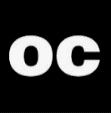 For people who are hard of hearing or Deaf, captioning is an accurate text display of a performance in its entirety, displayed on screens to the side or above the stage.
The following performances are Open Captioned:HOUSE, State Theatre Centre Sun 7 Feb 2pmLiterature Weekend in the City, His Majesty’s Theatre Sat 20 & Sun 21 Feb (auditorium only)The Other Film Festival, DADAA all panels and filmsWhale Fall, PICA Thu 25 Feb 7.30pmAUSLAN PERFORMANCES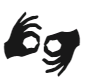 Auslan interpreted performances are for audiences who are Deaf and use Australian Sign Language (Auslan). Experienced Auslan theatre interpreters stand to the side of the stage and live translate the text and dialogue into Auslan. Audiences requiring this service are seated in the section closest to the interpreter to ensure good sightlines. Please tell staff if you are seeing an interpreted performance so they can ensure you are in the best seating to see the interpreter. The following performances are Auslan interpreted:A Day of Ideas, Perth Concert Hall Sat 13 FebBESIDE, Peninsula Farm Sat 27 Feb 8pmBlack Brass, State Theatre Centre Thu 25 Feb 7.30pmChildren of the Sea, Subiaco Arts Centre Thu 11 Feb 7pmHOUSE, State Theatre Centre Tue 9 Feb 6.30pmKoort, Government House Sat 13 Feb 7.30pmLiterature in Fremantle, The Literary Centre Fremantle Mon 15 Feb 6.30pm (Sophie McNeill session)Literature in Joondalup, Joondalup Library Wed 10 Feb 6.30pm (Holden Sheppard session)Literature Weekend in the City, His Majesty’s Theatre Sat 20 & Sun 21 FebMama Stitch, Midland Junction Arts Centre Fri 19 Feb 6.30pmThe Cherry Orchard, Sunset Tue 9 Mar 6pmThe Little Mermaid, Government House Sat 20 Feb 11amThe Other Film Festival, DADAA all panelsThe Sum of Us, Subiaco Arts Centre Wed 24 Feb 7.30pmWhale Fall, PICA Tue 23 Feb 7.30pmWhistleblower, State Theatre Centre Sun 21 Feb 5.30pmIn addition to the specific shows identified with AUSLAN interpreting we can provide additional services by request. Please contact Perth Festival with your request. Subject to availability.ASSISTIVE LISTENING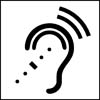 Hearing loops or assistive listening systems amplify or enhance sound quality and eliminate background noise for people who are deaf or with a hearing impairment. The devices can connect with your hearing aid via a neck loop or switching hearing aid to ‘T’. For assistance with the audio loop, please see venue staff.
Venues with Induction Loops are:Perth Concert Hall State Theatre Centre, Heath Ledger Theatre State Theatre Centre, Studio Underground Subiaco Arts Centre His Majesty’s Theatre – In the following areas: Stalls row G to T, Dress Circle row B to HHIGHLY VISUAL CONTENT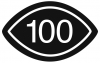 100% visual contentThese events contain no music or dialogue.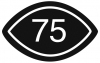 75% visual contentThese events are fully subtitled or have minimal dialogue, some background music and/or sounds.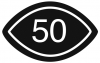 50% visual ContentThese events are partially subtitled or include dialogue, background music and/or sound.100% Highly Visual ContentExhibitions:Everything is Tue: Abdul-Rahman AbdullahReflection/SubmersionWhat Washes Up: Pip Lewi75% Highly Visual ContentEvents:Films:The CountyAntoinette in the Cévennes Another RoundCorpus ChristiThe Mole AgentSun ChildrenEMASweatGagarineFist of FuryExhibitions:The Hands Should Have No PeaceThe GatheringA Forest of Hooks and NailsDislocation: Olga CironisFair Isle50% Highly Visual ContentEvents:Archives of HumanityMoveMoveMoveFeminism has no BordersSlow Burn TogetherStructural Dependency Films:The FurnaceHigher GroundAssassinsExhibitions:Dua DuniaLeaving LAAlluvial GoldSongs from Patrick William CarterVENUE INFORMATIONPERTH CONCERT HALLPerth Concert Hall is located at 5 St Georges Terrace, Perth. Website: perthconcerthall.com.au ACCESS INFORMATIONLift access to all levels. Lift operates from the underground car park through to the Upper Gallery. Access to the ground Stalls foyer via two flights of stairs on the River side or a steep ramp or stairs on the Terrace side. Access to the terrace foyer via brick access ramp or stairs. Within the venue, access to all levels via a wide spiral staircase.Perth Concert Hall now offers the Sennheiser MobileConnect Personal Hearing Assistance system. The Sennheiser MobileConnect Personal Hearing Assistance system delivers high definition sound from your own mobile phone to your ears via an assistive listening app. You can download the app to your own smartphone and use your phone or borrow an iPod from Perth Concert Hall for the duration of the performance. Please visit https://perthconcerthall.com.au/your-visit/accessibility for details.Wheelchair spaces are available on all levels.Male and female accessible toilets are located on all levels.Pick up and set down available on St Georges Terrace forecourt or between Government House and Perth Concert Hall via St Georges Terrace. PARKINGThere are two City of Perth Parking complexes within a short distance of Perth Concert Hall with accessible parking – City of Perth Parking Concert Hall and City of Perth Parking Terrace Road. City of Perth Parking Concert HallUndercover car park. Entry from Terrace Road; and (small vehicles only) via St Georges Terrace.399 bays, 5 ACROD, 12 motorcycle bays Open 6am–midnightCity of Perth Parking Terrace Road Entry from Terrace road.776 bays, 8 ACROD, 26 motorcycle bays
Open 24 hoursTRANSPORTPerth Concert Hall is located on the main Perth city bus route of St Georges Terrace. Transperth’s Red CAT bus service travels in an east-west loop from Queens Garden in East Perth to Outram St in West Perth. The closest pick-up and drop-off point to Perth Concert Hall is St Georges Terrace (Stop No. 7 – Victoria Avenue) which is only a 300m walk from the Perth Concert Hall.The Red CAT operates every 5 minutes Monday to Thursday from 6am through to 6.45pm. Friday sees the Red CAT operate every 5 minutes from 6am to 7pm, with an additional service running through until 8pm every 10–15 minutes. Saturdays, Sundays and Public Holidays Red CAT services operate every 10 minutes from 8.30am–6pm.Transperth InfoLine: 13 62 13
Transperth Website: transperth.wa.gov.auHIS MAJESTY’S THEATREHis Majesty’s Theatre is located on the corner of Hay and King Streets in Perth.Website: ptt.wa.gov.au/venues/his-majestys-theatre   ACCESS INFORMATIONLift access to all levels.Level access to the Stalls level. Large marble staircase provides access to Dress Circle and Upper Circle. Within the auditorium: no stairs for row S and T.  Box Office entry off Hay Street has a short steep ramp with no landing at the top leading to a large, heavy swing door. For those using a ‘T’ switch, an audio loop is available in the Stalls from row G to row T in the centre section. In the Dress Circle, row B to H. Wheelchair spaces are available in T, F and G row of Stalls. Please check when booking which seats are available.Male and female accessible toilets are located on Stalls level.Pick up and set down points are available on Hay Street, close to the main entrance. For more information regarding accessibility at His Majesty’s Theatre please visit https://www.ptt.wa.gov.au/venues/his-majestys-theatre/your-visit/accessibility/ PARKINGThere is one City of Perth Parking complex within a short distance of His Majesty’s Theatre with accessible parking.City of Perth Parking 
His Majesty’s Theatre Entry from Murray Street
648 bays, 6 ACROD, 29 motorcycle bays
Open 6am–midnight
Open 24 hours Friday and Saturday nightsTRANSPORTHis Majesty’s Theatre is located near several Transperth bus stands along St Georges Terrace near King Street. Perth Underground Train Station is approximately five minutes’ walk from the Theatre.The free Central Area Transport Red CAT route includes a stop at His Majesty’s on Hay Street. The Red CAT operates every 5 minutes Monday to Thursday from 6am through to 6.45pm. Friday sees the Red CAT operate every 5 minutes from 6am to 7pm, with an additional service running through till 8pm every 10–15 minutes. Saturdays, Sundays and Public Holidays Red CAT services operate every 10 minutes from 8.30am–6pm.
Transperth InfoLine: 13 62 13
Transperth Website: transperth.wa.gov.au STATE THEATRE CENTRE OF WALocated on the corner of Roe and William Streets in Northbridge.State Theatre Centre of Western Australia features the Heath Ledger Theatre, Studio Underground, The Courtyard and two multi-purpose performance spaces, one Upstairs and one Downstairs. Website: ptt.wa.gov.au/venues/state-theatre-centre-of-wa ACCESS INFORMATIONLift access to all levels. Level access to the street level foyer and Courtyard. Heath Ledger Theatre and Rehearsal Room 2 are on the first floor. Access to the first floor is via a wide staircase with handrails or lift. Heath Ledger Theatre: Patrons sitting in upper stalls and the circle will need to go up stairs to enter the auditorium. Within the auditorium there are no stairs for row E, O in Stalls and G in Circle. Minimal stairs (2 to 4 steps) in Stalls row C to G, N and M. Circle row F. Studio Underground and Rehearsal Room 1 are located one level below street level. Studio Underground has tiered seating. Access to the basement level is via wide stairs with a landing or lift. Rehearsal Room 1 is down an additional flight of stairs or staff assisted lift access. H row is on entry level all other rows are accessed via stairs. A Sennheiser Infrared Assisted Hearing system is installed in Heath Ledger Theatre and Studio Underground. Receivers for this service must be collected from the front of house staff. Wheelchair spaces are available in the Heath Ledger Theatre. Please check when booking which seats are available as these may change with each performance. Accessible toilets are located on Basement 2, Basement 1, Level 2, Level 4 and in the Courtyard. Pick up and set down points are available on William Street, close to the main entrance. For more information regarding accessibility at the State Theatre Centre please visit https://www.ptt.wa.gov.au/venues/state-theatre-centre-of-wa/your-visit/accessibility/PARKINGThere are two City of Perth Parking complexes located within a short distance of the State Theatre Centre of WA with accessible parking. City of Perth Parking Perth Cultural Centre
Enter from Roe Street
313 bays, 5 ACROD and 12 motorcycle bays
Open 6.30am–midnightCity of Perth Parking State Library
Enter from 15 Francis Street 
608 bays, 7 ACROD and 14 motorcycle bays
Open 6am–midnightOpen 24 hours Friday and Saturday nightsTRANSPORTThe State Theatre Centre is located a few minutes’ walk from the Perth Train Station - Wellington Street and The Perth Bus Port. As two major public transport hubs in Perth's CBD, there are a range of busses and trains servicing this area.Transperth InfoLine: 13 62 13
Trasperth Website: transperth.wa.gov.auSUBIACO ARTS CENTRE180 Hamersley Road, SubiacoWebsite: ptt.wa.gov.au/venues/subiaco-arts-centre
ACCESS INFORMATIONLift access to all levels. Level access from Hamersley Road side entry to ground floor foyer. The Garden is a grassed area. Ramp access from car park on Bagot Road side of the venue to the first floor, auditorium foyer.Auditorium Audio Induction Loop available in the auditorium.Wheelchair spaces are available for certain performances. Prior booking is essential for wheelchair spaces to be installed. A universal access toilet is located on the ground floor. Pick up and set down points in the Theatre Gardens car park and on the ground level via entry off Hamersley Road.

PARKING
There is one car park located within a short distance of Subiaco Arts Centre with accessible parking. Theatre Gardens Car Park Entry from Hamersley and Bagot roads. Open 24 hours67 bays, 3 ACROD and 8 motorcycle bays Alternative parking for 90 cars is available at the Rowland Street car park. Rowland Street runs from Bagot to Baker Roads and is an approximate 5 minutes walk from the Subiaco Arts Centre.TRANSPORTTransperth Bus 25 from St George’s Terrace (after William St stop 10089) stops on Hamersley RoadTransperth’s Bus Services 27 and 26 from Wellington Street Bus Station stops on Bagot Road.The Subiaco Railway Station is within 15 minutes walking distance from the Centre, and the Daglish Railway Station just 10 minutes walk away.Transperth Bus Service 28 from Wellington Street stops at Hay and Rokeby Roads.GOVERNMENT HOUSE BALLROOM Government House Ballroom is located at the western end of the Government House grounds on St Georges Terrace. Website: https://www.govhouse.wa.gov.au/ACCESS INFORMATIONA platform lift is available from entry level to the Ballroom. Staff assistance is required to use the lift. Level paved access from driveway to Ballroom entry. Main entry to the Ballroom is up eight glass stairs with a handrail then three steps into the foyer. There is no audio loop available for performances at Government House Ballroom.Seating consists of removable seating. Wheelchair spaces are available for this performance on the ends of the aisle. A universal access toilet is located in the main foyer.Pick up and set down is available on the driveway outside the venue. Enter driveway off St Georges Terrace between Government House and Council House. PARKINGThere is one City of Perth Parking complex within a short distance of Government House Ballroom with accessible parking.City of Perth Parking Council House Entry from St Georges Terrace90 bays , 2 motorcycle bays Open 6am–1am Monday – Saturday7:30am – 1am SundayTRANSPORTGovernment House Ballroom is conveniently located on St Georges Terrace with buses frequently travelling along the Terrace in both directions. Government House is a 15 minute walk from Elizabeth Quay bus port and train station. Transperth’s free Central Area Transport Red CAT bus service travels in an east-west loop from Queens Garden in East Perth to Outram St in West Perth. The closest pick-up and drop-off point to Government House is on St Georges Terrace (Stop No. 8 – Town Hall) which is only a 350m walk from the Government House Ballroom.The Red CAT operates every 5 minutes Monday to Thursday from 6am through to 6.45pm. Friday sees the Red CAT operate every 5 minutes from 6am to 7pm, with an additional service running through till 8pm every 10–15 minutes. Saturdays, Sundays and Public Holidays Red CAT services operate every 10 minutes from 8.30am–6pm.Transperth InfoLine: 13 62 13
Transperth Website: transperth.wa.gov.auGOVERNMENT HOUSE GARDENSThe entrance to Government House Gardens is at the Southern end of the Government House Grounds, from Terrace Road/ Governors Terrace.. Website: https://www.govhouse.wa.gov.au/ACCESS INFORMATIONEntry is from the corner of Terrace Road and Governors Avenue.Venue is a level grassed garden area with no seatingPathways are compacted level gravel. ACROD toilets available by entrance.PARKINGThere is one City of Perth Parking complex within a short distance of the venue with accessible parking.City Of Perth Parking Terrace Road Entry from Terrace road. 776 bays, 8 ACROD, 26 motorcycle bays Open 24 hours.TRANSPORTGovernment House  is conveniently located between on St Georges Terrace and Terrace Road with buses frequently travelling along the Terrace in both directions. Government House is a 15 minute walk from Elizabeth Quay bus port and train station. The free Central Area Transport RED CAT route includes a stop a “Council House” on St Georges Tce. The RED CAT operates every five minutes from 6am-7.20pm Monday to Friday (except Public Holidays), and every 10 minutes on the weekends between 8.30am and 6pmTransperth InfoLine: 13 62 13 Transperth Website: transperth.wa.gov.auPICA PERFORMANCE SPACEPerth Institute of Contemporary Arts is located in the Perth Cultural Centre, Northbridge. PICA has a theatre and gallery spaces on the ground and first floors.Website: pica.org.au ACCESS INFORMATIONLift access to all levels including a vertical lifting platform to the ground level of the theatre. Access to the venue is down 5 steps or a lift to the foyer area. Theatre entry is off the foyer down 4 steps or a platform lift. Seating consists of a tiered seating bank with the first row on the ground level. Wheelchair spaces are available in the theatre in the front row. There is no audio loop available for performances at PICA. Male and female accessible toilets are available on the lower level in the PICA bar. A universal access toilet is located on the first floor. Pick up and set down points are available on William Street, close to the main entrance.PARKINGThere are two City of Perth Parking complexes 
located within a short distance of PICA with accessible parking. City of Perth Parking Perth Cultural Centre
Enter from Roe Street
313 bays, 5 ACROD and 12 motorcycle bays
Open 6.30am–midnightCity of Perth Parking State LibraryEnter from 15 Francis Street
608 bays, 7 ACROD and 14 motorcycle bays 
Open 6am–midnightOpen 24 hours Friday and Saturday nightsTRANSPORTPICA is located a few minutes walk from the Perth Train Station on Wellington Street and the Perth Bus Port. As two major public transport hubs in Perth's CBD, there are a range of busses and trains servicing 
this area.Transperth InfoLine: 13 62 13
Transperth Website: transperth.wa.gov.auQUARRY AMPHITHEATRE Located on Reabold Hill Scenic Drive Oceanic Drive, City Beach.Website: quarryamphitheatre.com.auACCESS INFORMATIONThe Quarry Amphitheatre venue includes tiered lawn terraces and limestone steps. Patrons enter via the rear of the venue and descend down the 14 tiers towards the stage. There is no audio loop available for performances in Quarry Amphitheatre.Wheelchair spaces are located at the rear of the venue, above the tiers. A universal access toilet is located on the east side of the café. Pick up and set down is available in close proximity to the entry of the auditorium. Please note when booking at the Quarry Amphitheatre, there are two types of tickets – ‘chairs’ and ‘cushions’. If you purchase a ‘chair’ ticket, a chair will be supplied to you. If you purchase a ‘cushion’ ticket, it is recommended you bring a cushion to sit on.PARKINGParking available onsite at the Quarry Amphitheatre with 205 parking bays approximately 200m away from the entry via a gentle paved slope. Overflow parking can be found on Oceanic Drive.7 x ACROD bays are located within the car park. TRANSPORTLocated on Oceanic Drive in City Beach, the venue can be accessed using Transperth Bus Route 81 (which departs from the Perth Busport), the closest stop to the Amphitheatre requiring a short walk to the venue.  There is no weekend or Public Holiday services on Transperth Bus Route 81.
Transperth InfoLine: 13 62 13 
Transperth Website: transperth.wa.gov.auSwan Taxi: 131 330Black & White Cabs: 133 222UWA SOMERVILLE AUDITORIUMUWA Somerville Auditorium is situated on the grounds of the University of Western Australia. Website: theatres.uwa.edu.au/venues/somerville ACCESS INFORMATIONLevel access to venue from paved entry. Venue flooring is a combination of paving and compact dirt. There is no audio loop available for performances in UWA Somerville Auditorium.  Wheelchair seating is available on the centre aisle in the back row of the front block. Two seats have been reserved on either side of these spaces for accompanying patrons. Wheelchair seating is also available on the side of the auditorium. 
Please speak to venue staff on arrival if you require assistance.Hard backed plastic chairs are available for patrons who are unable to sit in the deckchairs. These chairs may be used in the wheelchair areas only. Please speak to a staff member if you require a chair.A universal access toilet is located in the foyer of Octagon Theatre. Additional access toilets are located in the Music building. Pick up and set down is available in Car Park 1. 
A bay is allocated for drop off on the right-hand 
side of the car park. PARKINGUWA has many car parks patrons can access. 
Please refer to all signage in the car park for payments and duration. The closest car park with access bays 
is Car Park 1.
Car Park 1Located on the north side of the Recreation Centre
Entry off Stirling Highway
5 ACROD baysTRANSPORTBuses frequently travel past UWA along Stirling Highway and Mounts Bay Road.
Please refer to the Transperth website for details. Transperth InfoLine: 13 62 13
Transperth Website: transperth.wa.gov.auTHE RECHABITEThe Rechabite is located at 224 William Street, Northbridge WA 6003. It is a multi-level event space containing the Main Hall, Basement, Restaurant and Rooftop Bar. ACCESS INFORMATIONLift access to all levels.Universal accessible toilet on site.Pick up and set down along William Street. PARKINGThere are two City of Perth Parking complexes located within a short distance of The Rechabite with accessible parking. City Of Perth Parking Cultural CentreEnter from Roe Street 315 bays, 5 ACROD and 5 motorcycle bays Open 6.30am-midnight City of Perth Parking State Library Enter from 15 Francis Street  567 bays, 7 ACROD and 8 motorcycle bays Open 6am-midnightTRANSPORTThe Rechabites Hall is located a few minutes’ walk from the Wellington Street Train Station and Wellington Street Bus Port. As two major public transport hubs in Perth's CBD, there are a range of busses and trains servicing this area. 
Transperth InfoLine: 13 62 13 
Transperth Website: transperth.wa.gov.auSUPREME COURT GARDENSThe stunning Supreme Court Gardens are Located on the Corner of Barrack Street and Riverside Drive and are part of an important open space area in the City’s Central Business District. ACCESS INFORMATIONAccess to the perimeter of the gardens is via a gravel pathway.The gardens is a level lawn; all patrons will be required to traverse grass to reach the seated area. A dedicated Wheelchair area is available within the seated area; please note this area is on grass.A universal access toilet is located in the reserved wheelchair area.PARKINGThere are two City of Perth Parking complexes within a short distance of Supreme Court Gardens with accessible parking. 
City Of Perth Parking Perth Concert Hall Car Park 
Undercover carpark entry from Terrace road. 
399 bays, 5 ACROD, 12 motorcycle bays 
Open 6am-midnight. 

City Of Perth Parking Terrace Road 
Entry from Terrace road. 
776 bays, 8 ACROD, 26 motorcycle bays 
Open 24 hours. TRANSPORTSupreme Court Gardens is located approximately 10 mins walk from the Elizabeth Quay Train and Bus Station. Buses frequently travel along St Georges Terrace. Please refer to the Transperth website for details.Transperth InfoLine: 13 62 13 Transperth Website: transperth.wa.gov.auSUNSET HERITAGE PRECINCTSunset Heritage Precinct is located at 80 Birdwood Parade, Dalkeith.ACCESS INFORMATIONLevel access to the precinct area.There is ramp access to the toilets and venue where required.Venue area flooring is a combination of paving, compact dirt, grass and lino flooring. Please note some areas of the route may be uneven.There is no audio loop available for performance in Sunset Heritage Precinct.Wheelchair spaces are available for performances. Prior booking is essential. A universal access toilet is located near the main car park.Pick up and set down is available in the main car park. Alternative ACROD parking can be accommodated with prior arrangement.PARKINGThere is one car park located at the entry to the Sunset Heritage Precinct. Alternative overflow parking is located off Iris Ave, at the rear of Sunset.TRANSPORTThere is no public transport that travels directly past the venue. Please refer to the Transperth website for details. Transperth InfoLine: 13 62 13
Transperth Website: transperth.wa.gov.auTHE ALEX HOTELThe Alex Hotel is a boutique hotel located at 50 James Street, Northbridge.ACCESS INFORMATIONMain entrance is wheelchair accessible with lift access to all common areas.Accessible toilets available on ground floorPARKINGThere are two City of Perth Parking complexes located within a short distance of the The Alex Hotel with accessible parking. City Of Perth Parking Cultural CentreEnter from Roe Street 315 bays, 5 ACROD and 5 motorcycle bays Open 6.30am-midnight City Of Perth Parking State Library Enter from 15 Francis Street  567 bays, 7 ACROD and 8 motorcycle bays Open 6am-midnightTRANSPORTThe Alex Hotel is easily accessed by the pedestrian over-pass from the Perth Train Station. Transperth's Blue CAT buses provide the closest pick-up and drop-off points for the Hotel at the Museum Stop on Beaufort St.Transperth InfoLine: 13 62 13 Transperth Website: transperth.wa.gov.auTHE BLUE ROOM THEATRELocated at the heart of the Perth Cultural Centre, the Blue Room Theatre has been the creative hub of Western Australia's independent theatre scene for nearly 30 years. ACCESS INFORMATIONMain entrance is wheelchair accessible from Perth Cultural CentreThe venue has a lift in the foyer to provide access to the upstairs theatre and bar.Accessible toilet available on ground floor.If making a wheelchair booking, please let us know by calling (08) 9227 7005PARKINGThere are two City of Perth Parking complexes located within a short distance of the The Blue Room Theatre with accessible parking. City Of Perth Parking Cultural CentreEnter from Roe Street 315 bays, 5 ACROD and 5 motorcycle bays Open 6.30am-midnight City Of Perth Parking State Library Enter from 15 Francis Street  567 bays, 7 ACROD and 8 motorcycle bays Open 6am-midnightTRANSPORTThe Blue Room Theatre is easily accessed by the pedestrian over-pass from the Perth Train Station. Transperth's Blue CAT buses provide the closest pick-up and drop-off points for the Hotel at the Museum Stop on Beaufort St.Transperth InfoLine: 13 62 13 Transperth Website: transperth.wa.gov.auMIDLAND JUNCTION ARTS CENTREMidland Junction Arts Centre (MJAC) is situated in the heart of Midland at 276 Great Eastern Highway, Midland,  Entrance from Old School Lane. ACCESS INFORMATIONMain entrance off Old School Lane is via steps without handrail. Door is 79cm wide.Side entrance facing Cale Street can be opened by staff as required. Door is 94cm wide and there is a 2m ramp to the door with a gradient of 1:9. All gallery spaces and function rooms are located off a wide central corridor. All doors to these rooms are at least 85cm wide.
Floors throughout the space are wood.Unisex accessible toilet available.PARKINGMix of ticketed and free street parking nearby.Closest accessible parking is on Cale Street, MidlandTRANSPORTVenue is located a short distance from the Midland Train Station.PENNINSULA FARMLocated at 2A Johnson Road Maylands, on the banks of the Swan River, Peninsula farms is one of the first farms in the colony and the earliest metro residence still standing.ACCESS INFORMATIONAccess to Peninsula Farms is via a gravel pathway.Event will traverse grass and uneven ground.Ramp access to internal areas of Tranby House.Accessible toilet located on site. Minimum door width within the event space is 760mm with an alternate entry option. Other door widths range from 815 mm to 1170 mm. Please contact the Perth Festival Access Line if you have any further queries. PARKINGThere are two free car parks within close proximity to Peninsula Farms with accessible parking.Peninsula Farm Car ParkLocated at Peninsula Farm off Hardey Road, 30 bays, 2 ACRODOpen 24 hoursTranby Reserve Car ParkLocated 250m from Peninsula Farms, entry off Hardey Road. 21 bays, 2 ACRODOpen 24 hoursTRANSPORTTransperth Bus Service 42 from Elizabeth Quay Bus Station stops Hardey Rd after Johnson RdTransperth InfoLine: 13 62 13 Transperth Website: transperth.wa.gov.auTransperth's Blue CAT buses provide the closest pick-up and drop-off points for the Hotel at the Museum Stop on Beaufort St.Transperth InfoLine: 13 62 13 Transperth Website: transperth.wa.gov.auLAKE MONGERLocated at Lake Monger Drive, West Leederville, Lake Monger Reserve is a major Perth tourist and local community destination offering a mix of passive recreation areas, shared use paths, nature trails, shaded playgrounds, picnic and barbecue facilities and some sporting facilities for recreation use.ACCESS INFORMATIONGalup is a moving performance with audience members invited to follow a 3km route over grassed, gravel and paved areas as well as participate in various activities. There will be an alternative route on the paved path however not all aspects of the performance will be visible.Lake Monger Reserve is surrounded by a level paved pathway.Accessible toilets available at Britannia Road Reserve and at the North and South ends of Lake Monger Reserve.PARKINGThere are two large free car parks located in close proximity to the start location on the corner of Brittania Rd and Federation St.Britannia Road Reserve Car Park 1Entry off Britannia Road, 120 bays, 2 ACRODOpen 24 hoursBritannia Road Reserve Car Park 2Entry off Britannia Road, 420 bays, 6 ACRODOpen 24 hoursTRANSPORTTransperth Bus Service 15 from Perth Busport to Glendalough Station stops on Anzac Rd after Federation StreetTransperth InfoLine: 13 62 13 Transperth Website: transperth.wa.gov.auART GALLERY OF WAThe Art Gallery of WA is located in the Perth Cultural Centre precinct. Website: artgallery.wa.gov.auACCESS INFORMATIONThe Gallery has two lifts. The main lift provides access to the first floor Gallery spaces and is located in the central concourse. A second lift allows access to the Centenary Galleries where artworks from the State Art Collection are displayed.The Gallery has wide, level passageways between the gallery spaces.Accessible toilets are located in the foyer of the main Gallery.A walking frame, manual wheelchairs and an electric buggy are available for visitor’s use. These are provided free of charge from the Gallery Reception. PARKINGThere are two City of Perth Parking complexes located within a short distance of the Art Gallery of Western Australia with accessible parking. City of Perth Parking Cultural Centre
Enter from Roe Street
315 bays, 5 ACROD and 5 motorcycle bays
Open 6.30am–midnightCity of Perth Parking State Library
Enter from 15 Francis Street 
567 bays, 7 ACROD and 8 motorcycle bays
Open 6am–midnightTRANSPORTArts Gallery of WA is located a few minutes walk from the Wellington Street Train Station and Wellington Street Bus Port. As two major public transport hubs in Perth's CBD, there are a range of busses and trains servicing this area.Transperth InfoLine: 13 62 13
Transperth Website: transperth.wa.gov.auFREMANTLE ARTS CENTREFremantle Arts Centre is located at 1 Finnerty St, Fremantle.Website: fac.org.auFremantle Arts Centre is a multi-use venue with galleries and large outdoor stages. ACCESS INFORMATIONThe Arts Centre is an old hospital building with generally wide corridors internally. The site is generally level and external paths are wide, with a slab surface. Areas within the venue:Access to the Inner Courtyard is via a level slab pathway. The Courtyard is a gently sloping lawn. 
All patrons will be required to traverse grass to reach the seated area. Wheelchair spaces are available within the seated area. Please note this area is on grass.The entrance to the ground floor of the Gallery is next to the Inner Courtyard. It is a slab path leading to a door 71cm wide. An alternative entry to the Gallery is from reception which is down four steps with a handrail on 
one side. Male and female accessible toilets are located in the main toilet block on the east side of the building between the Samson Courtyard and the staff 
car park. Pick up and set down parking is available on Finnerty Street near the main entry. For assistance with planning your visit to Fremantle Arts Centre please call the Centre directly on 9432 9555.PARKINGThere are two accessible parking bays at the front entrance on Finnerty Street. Additional street parking is available on surrounding streets. Please refer to all street signs for parking limits and restrictions. TRANSPORTThe free Central Area Transport Red CAT route includes a Fremantle Arts Centre stop on Ord Street. The Red CAT operates every 15 minutes from 7.30am–6.15pm. Monday to Friday and every 15 minutes on the weekends and public holidays between 10am 
and 6.15pm. Transperth InfoLine: 13 62 13
Transperth Website: transperth.wa.gov.auKINGS PARK AND BOTANIC GARDENKings Park is a large inner city park overlooking the Swan River and the Perth CBD. It is located on Fraser Avenue, Perth.Website: www.bgpa.wa.gov.au/kings-park  ACCESS INFORMATIONReserved areas for visitors with wheelchairs and companionsSeating area for concerts are on a sloped grassed area with access from gravel and paved pathsPatrons bring their own chairsACROD toilets are available on Forrest Drive next to Gate 2PARKINGAmple free general parking on the verges along Lovekin, May and Forrest Drives. Drivers are encouraged to reverse-park to allow easy exit at the end of the nightACROD Parking & ACROD Drop off/ Pick up is located near Gate 2 on Forrest Drive near the DNA Tower. Note: All vehicles must enter Forrest Drive from the Crawley end of Kings Park as no access from Lovekin Drive (city end) is permitted. TRANSPORTTransperth bus route 935 travels from St Georges Terrace right into the heart of the Park at the Fraser Avenue Precinct, free travel from the city.The Subiaco Tram Service operates a hop-on hop-off service with one route dropping off and picking up passengers in Kings Park. The tram ‘Ruby’ leaves Subiaco Train Station every hour on the hour between 9.00 am and 4.00 pm Tuesdays to Saturdays. The free service travels into Kings Park from Kings Park Road, along Fraser Avenue, with passengers able to disembark and board near the Old Tea Pavilion. For more information visit The Subiaco Tram website.There are a number of public transport options depending on your starting point and individual needs. Visit the Transperth website or call 13 62 13 for more information.PERTH CULTURAL CENTREThe Cultural Centre is located between the Perth city train station and the entertainment hub of Northbridge and is bounded by Roe, Beaufort, Francis and William Streets.Website: https://www.ptt.wa.gov.au/venues/perth-cultural-centre/your-visit/ ACCESS INFORMATIONThe Cultural Centre is paved. There are wide steps surrounding an auditorium with ramp access to all levels.Accessible toilets located in both State Library car park and the Cultural Centre car park.PARKINGThere are two City of Perth Parking complexes located within a short distance of the The Perth Cultural Centre with accessible parking. City Of Perth Parking Cultural CentreEnter from Roe Street 315 bays, 5 ACROD and 5 motorcycle bays Open 6.30am-midnight City Of Perth Parking State Library Enter from 15 Francis Street  567 bays, 7 ACROD and 8 motorcycle bays Open 6am-midnightTRANSPORTThe Perth Cultural Centre is easily accessed by the pedestrian over-pass from the Perth Train Station. On alighting from your train follow signs for 'Eastern Concourse'. Take the lift or the escalators to the top; proceed through the barriers and turn left. You will cross the bridge immediately before arriving at the Gallery to your right. Entry from the City is best taken via the Perth Train Station and Roe Street pedestrian overpass, or from Beaufort Street via the James Street Mall. Transperth's Blue CAT buses provide the closest pick-up and drop-off points for the Art Gallery at the Museum Stop on Beaufort St. Taxi and special group buses are temporarily permitted to drive into the Cultural Centre to within 30m of the Main Gallery entrance for set-down and pick-up purposes only. Please inform your driver to enter James St via Beaufort St. Longer-term parking is strictly prohibited.JOONDALUP LIBRARYJoondalup Library is a public library located within the City of Joondalup at102 Boas Avenue, Joondalup.Website: https://www.joondalup.wa.gov.au/place/joondalup-library ACCESS INFORMATIONWheelchair accessible from the basement accessible parking bays.Main Entrance is via Boas Avenue, up 28 steps with handrail.Carpeted level floors throughout.Aisles are wide to accomodate large wheelchairs. A universal access toilet is located on the ground floor in foyerACROD Parking availableLift access to all levels with braille control panelsPARKINGFree car park is accessible from Boas Avanue. Two ACROD parking bays in the basement car park of library located near lift.TRANSPORTThe Joondalup CAT bus stops directly in front of the Joondalup library linking visitors to the Joondalup Train Station, Edith Cowan University, Joondalup Health Campus and Lakeside Joondalup Shopping Centre. Transperth InfoLine: 13 62 13 Transperth Website: transperth.wa.gov.auTHE LITERATURE CENTREThe Literature Centre, Fremantle is located within the walls of the Old Fremantle Prison at the corner of Knutsford Street and Hampton Road, Fremantle. Website: https://www.thelitcentre.org.au ACCESS INFORMATIONThe Centre has ramp access at the entrance gate.There is an accessible toiletPARKINGLimited street parking is available.  For excursions, school buses are permitted to drop off and pick-up students at the entrance gate of The Literature Centre but are not permitted to park.The closest carpark (paid) can be found in the Parry Street carpark near the front entrance of the Old Fremantle Prison.  .TRANSPORTThe Literature Centre  is located a 10 minute walk from Fremantle Train Station.Buses frequently travel to the area.  Transperth InfoLine: 13 62 13 Transperth Website: transperth.wa.gov.auWA MUSEUM BOOLA BARDIPWA Museum Boola Bardip is located within the Perth Cultural Centre, James Street Mall, Perth. Website: http://museum.wa.gov.au/ ACCESS INFORMATIONLarge Lifts located near Gallery entrancesAccessible entrances from all directions.Ramp access via James Street MallRaked entrance from Perth Cultural Centre in the City RoomBeaufort Street Café entrance has external Wheelchair LiftUniversally accessible to all visitors with level tiled, timber and concrete flooring throughout. Accesible toilets located on each floorHearing Loop available in Learning Studio spaceQuiet space located in Old GaolPARKINGThere are two City of Perth Parking complexes located within a short distance of the WA Museum with accessible parking. City Of Perth Parking Cultural CentreEnter from Roe Street 315 bays, 5 ACROD and 5 motorcycle bays Open 6.30am-midnight City Of Perth Parking State Library Enter from 15 Francis Street  567 bays, 7 ACROD and 8 motorcycle bays Open 6am-midnightTRANSPORTWA Museum is located a few minutes walk from the Wellington Street Train Station and Wellington Street Bus Port. As two major public transport hubs in Perth's CBD, there are a range of busses and trains servicing this area. Transperth InfoLine: 13 62 13 Transperth Website: transperth.wa.gov.auUNITED CINEMA ROCKINGHAMOpen air cinema located at 14 Leghorn Street, Rockingham WA. Website: https://www.unitedcinemas.com.au/ ACCESS INFORMATIONRamp access at main entrance from carpark to paved areaCinema is open air on a level surface with artificial turf, carpeted foyer and paved entry wayAccessible toiletPARKINGCar park lot located on Leghorn street with one designated ACROD bay.TRANSPORTUnited cinemas Rockingham is a 15 min walk from Rockingham beachRockingham is accessed from Perth City via the Mandurah train line. Transperth InfoLine: 13 62 13 Transperth Website: transperth.wa.gov.auSHOWVENUEDATESNOTES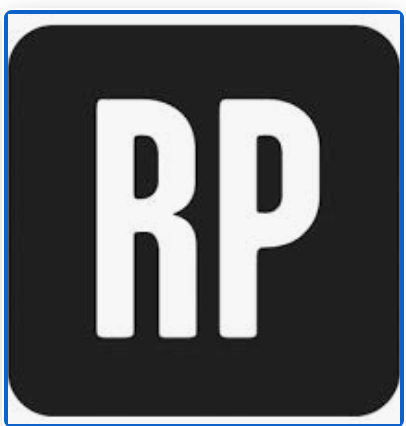 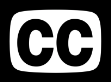 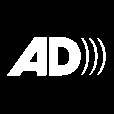 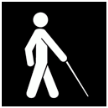 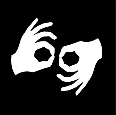 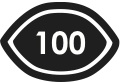 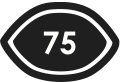 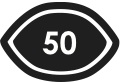 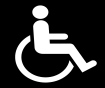 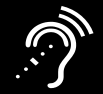 Special EventSpecial EventSpecial EventSpecial EventSpecial EventSpecial EventSpecial EventSpecial EventSpecial EventSpecial EventSpecial EventSpecial EventSpecial EventSpecial EventSpecial EventSpecial EventSpecial EventSpecial EventSpecial EventSpecial EventSpecial EventSpecial EventArt FeastThe Rechabite17 – 21 & 24 – 28 FebTicket includes foodYESYESCity of LightsPerth Cultural Centre5 – 28 FebProjection show Tue – Sun 7pm - LateYESYESGalupLake Monger5 – 27 FebWalking performance of 3.5km. Contains smoke effects and open flames. References and contains images and stories of people who have passed away.Wild ThingsPerth Zoo28 FebPerth Zoo Admission fee. Free for Children 3 and underYESYESMusicMusicMusicMusicMusicMusicMusicMusicMusicMusicMusicMusicMusicMusicMusicMusicMusicMusicMusicMusicMusicMusicDreams of PlacePerth Concert Hall5 & 7 FebYESYESYESYESHymns for End TimesHis Majesty’s Theatre18 FebYESYESYESYESKoort (Heart)Government House Gardens13 FebPicnic event. BYO blankets or low chairsSat 13 Feb 7:30PMSat 13 Feb 7:30PMYESYESOne and ManyWA Museum Hackett Hall6-7 &27-28 FebYESYESOpera in the ParkSupreme Court Gardens26 – 27 FebFree event. Registration essentialSat 27 Feb 8:00PMSat 27 Feb 8:00PMYESYESThe Jazz LineGovernment House Gardens14 FebPicnic event. BYO blankets or low chairsYESYESThe Little MermaidGovernment House Ballroom20 – 21 FebTicket includes refreshments and entertainmentSun 21 Feb 2:00PMSun 21 Feb 2:00PMSun 21 Feb 2:00PMSun 21 Feb 2:00PMSat 20 Feb 11:00AMSat 20 Feb 11:00AMYESYESTim MinchinKings Park 5 FebYESYESSHOWVENUEDATESNOTESTheatreTheatreTheatreTheatreTheatreTheatreTheatreTheatreTheatreTheatreTheatreTheatreTheatreTheatreTheatreTheatreTheatreTheatreTheatreTheatreTheatreTheatreTheatreTheatreTheatreBesidePeninsula Farm17 – 27 FebPromenade immersive performance. Contains smoke or haze effects. This production references and contains images and stories of people who have passed away. Sat 27 Feb 8:00PMSat 27 Feb 8:00PMBlack BrassState Theatre Centre Studio Underground24 – 28 FebContains loud sounds. Performed in English, Swahili, Lingala and French.Sat 27 Feb 7:30PMSat 27 Feb 7:30PMSat 27 Feb 7:30PMSat 27 Feb 7:30PMThu 25 Feb 7:30PMThu 25 Feb 7:30PMYESYESYESYESChildren Of the SeaSubiaco Arts Centre10 – 13 FebContains disturbing stories. Performed in English, Urdu, Farsi, Kirundi and CongoleseFri 12 Feb 7:00PMFri 12 Feb 7:00PMFri 12 Feb 7:00PMFri 12 Feb 7:00PMThu 11 Feb 7:00PMThu 11 Feb 7:00PMYESYESYESYESHouseState Theatre Centre Heath Ledger Theatre5 – 13 FebContains haze or strobe effectsSun 7 Feb 2:00PMSun 7 Feb 2:00PMSun 7 Feb 2:00PMWed 10 Feb 6:30PMWed 10 Feb 6:30PMWed 10 Feb 6:30PMWed 10 Feb 6:30PMTue 9 Feb 6:30PMTue 9 Feb 6:30PMYESYESYESYESI’ll Tell You In PersonThe Alex Hotel5 – 28 FebAudio experience. One ticket admits two peopleYESYESMama StitchMidland Junction Arts Centre18 – 21 FebSat 20 Feb 6:30PMSat 20 Feb 6:30PMFri 19 Feb 6:30PMFri 19 Feb 6:30PMYESYESThe Cherry OrchardSunset17 – 14 MarPromenade immersive performanceTue 9 Mar 6:00PMTue 9 Mar 6:00PMYESYESThe Sum of UsSubiaco Arts Centre18 – 28 FebContains smoke or haze effectsThu 25 Feb 7:30PMThu 25 Feb 7:30PMThu 25 Feb 7:30PMThu 25 Feb 7:30PMWed 24 Feb 7:30PMWed 24 Feb 7:30PMYESYESYESYESWhale FallPICA Performance17 – 27 FebThu 25 Feb 7:30PMThu 25 Feb 7:30PMFri 26 Feb 7:30PMFri 26 Feb 7:30PMFri 26 Feb 7:30PMFri 26 Feb 7:30PMTue 23 Feb 7:30PMTue 23 Feb 7:30PMYESYESWhistleblowerState Theatre Centre Heath Ledger Theatre19 – 28 FebPatrons can buy a regular or interactive ticket. Interactive tickets for 18+ only. May contain haze or strobe effectsFri 26 Feb 7:00PMFri 26 Feb 7:00PMFri 26 Feb 7:00PMFri 26 Feb 7:00PMSun 21 Feb 5:30PMSun 21 Feb 5:30PMYESYESYESYESSHOWVENUEDATESNOTESDanceDanceDanceDanceDanceDanceDanceDanceDanceDanceDanceDanceDanceDanceDanceDanceDanceDanceDanceDanceDanceDanceDanceDanceArchives of HumanityState Theatre Centre Studio Underground5 – 13 FebContains haze & strobe effectsSun 7 Feb 4:00PMSun 7 Feb 4:00PMSun 7 Feb 4:00PMSun 7 Feb 4:00PMYESYESYESYESYESYESBallet at the QuarryThe Quarry5 – 27 FebYESYESFeminism has no BordersBlue Room Theatre23 – 27 FebFilms on continuous loopYESYESYESYESMove, Move, MoveThe Rechabite, State Theatre Centre, Blue Room Theatre23 – 27 FebPromenade performance moving between venuesYESYESYESYESSlow Burn TogetherState Theatre Centre Studio Underground18 – 21 FebContains smoke effectsYESYESYESYESYESYESStructural DependencyState Theatre Centre Rehearsal Room 118 – 21 FebContains smoke effects. Immersive performanceYESYESYESYESLiterature & IdeasLiterature & IdeasLiterature & IdeasLiterature & IdeasLiterature & IdeasLiterature & IdeasLiterature & IdeasLiterature & IdeasLiterature & IdeasLiterature & IdeasLiterature & IdeasLiterature & IdeasLiterature & IdeasLiterature & IdeasLiterature & IdeasLiterature & IdeasLiterature & IdeasLiterature & IdeasLiterature & IdeasLiterature & IdeasLiterature & IdeasLiterature & IdeasLiterature & IdeasLiterature & IdeasA Day of IdeasPerth Concert Hall13 FebAll talks to be AUSLAN interpretedSat 13 Feb Sat 13 Feb YESYESYESYESHolden SheppardJoondalup Library10 FebFree event. Registration essentialWed 10 Feb 6:30PMWed 10 Feb 6:30PMYESYESLiterature Weekend in the CityHis Majesty’s Theatre20 – 21 FebOpen Captions for auditorium only. Live streamed authors will be interviewed by an onstage moderatorSat 20 & Sun 21 FebSat 20 & Sun 21 FebSat 20 & Sun 21 FebYESYESSophie McNeillThe Literature Centre, Fremantle15 FebFree event. Registration essentialMon 15 Feb 6:30PMMon 15 Feb 6:30PMYESYESSHOWVENUEDATESNOTESVisual ArtVisual ArtVisual ArtVisual ArtVisual ArtVisual ArtVisual ArtVisual ArtVisual ArtVisual ArtVisual ArtVisual ArtVisual ArtVisual ArtVisual ArtVisual ArtVisual ArtVisual ArtVisual ArtVisual ArtVisual ArtVisual ArtVisual ArtVisual ArtVisual ArtA Forest of Hooks and NailsFremantle Arts Centre3 Feb – 21 MarYESYESYESYESAlluvial Gold : PerformanceGoolugatup Heathcote Gallery10 – 13 FebTicketed PerformanceYESYESYESYESAlluvial Gold : ExhibitionArt Gallery of Western Australia14 Nov 2020 – 14 Feb 2021YESYESYESYESDua DuniaPS Art Space5 – 27 FebYESYESYESYESDislocationLawrence Wilson Art Gallery12 Feb – 5 JunYESYESYESYESEverything is True: Abdul-Rahman AbdullahJohn Curtin Gallery4 Feb – 23 AprYESYESYESYESFair IsleDADAA5 – 27 FebYESYESYESYESLeaving LAArt Gallery of Western Australia30 Jan – 22 MarYESYESYESYESReflection/SubmersionHolms A Court Gallery6 – 27 FebYESYESYESYESSongs from Patrick William CarterPICA Gallery7 Feb – 18 AprYESYESYESYESSonglinesWA Museum21 Nov 2020 – 26 Apr 2021Free event. Registration essentialYESYESYESYESThe GatheringPICA Gallery7 Feb – 18 AprYESYESYESYESThe Hands Should Have No PeaceCool Change Contemporary6 – 28 FebYESYESYESYESWhat Washes UpOnline and Various Locations5 – 28 FebYESYESYESYESSHOWVENUEDATESNOTESFilmFilmFilmFilmFilmFilmFilmFilmFilmFilmFilmFilmFilmFilmFilmFilmFilmFilmFilmFilmFilmFilmFilmFilmFilmThe FurnaceSomerville30 Nov – 6 DecEnglish, Badimaya, Pashto, Punjabi, Cantonese with English subtitlesYESYESYESYESThe CountySomerville7 – 13 DecIcelandic with English subtitlesYESYESYESYESThe FatherSomerville14 – 20 DecYESYESAntoinette in the CévennesSomerville21 – 24 Dec, 27 DecFrench with English subtitlesYESYESYESYESAnother RoundSomerville28 Dec – 3 JanDanish with English subtitlesYESYESYESYESHigher GroundSomerville4 – 10 JanEnglish and Yolŋu with English subtitlesYESYESYESYESGirls Can’t SurfSomerville11 – 17 JanYESYESCorpus ChristiSomerville18 – 24 JanPolish with English subtitlesYESYESYESYESSupernovaSomerville25 – 31 JanYESYESThe Mole AgentSomerville1 – 7 FebChilean Spanish with English subtitlesYESYESYESYESDating AmberSomerville8 – 14 FebYESYESSHOWVENUEDATESNOTESFilmFilmFilmFilmFilmFilmFilmFilmFilmFilmFilmFilmFilmFilmFilmAssassinsSomerville15-19 Feb, 21 FebEnglish, Indonesian, Malay and Vietnamese with English subtitlesYESYESSun ChildrenSomerville22 – 28 FebFarsi with English subtitlesYESYESEMASomerville1 – 7 MarChilean Spanish with English subtitlesYESYESSweatSomerville8 – 14 MarPolish with English subtitlesYESYESGagarineSomerville15 – 21 MarFrench with English subtitlesYESYESFist of FurySomerville20 FebNoongar with English subtitlesYESYESFist of FuryUnited Cinema Rockingham27 FebNoongar with English subtitlesYESYESThe Other Film Festival - PanelsDADAA16 – 21 FebPanels: FreeTue – ThuALLALLALLYESThe Other Film Festival - FilmsDADAA16 – 21 FebTickets: $20Fri - SunALLALLYES